PĀRBAUDES AKTS Nr. 22/11-3.5/304Pārbaudes gaitā:3. Objekta atbildīgās personas viedoklis un argumenti: viedoklis, argumenti un pārkāpumu novēršanas termiņi saskaņoti ar darba aizsardzības un ugunsdrošības un civilās aizsardzības nodaļas vadītāju Dainu Majoku e-pastā: daina.majoka@jelgavasnovads.lv DOKUMENTS PARAKSTĪTS AR DROŠU ELEKTRONISKO PARAKSTU UN SATUR LAIKA ZĪMOGU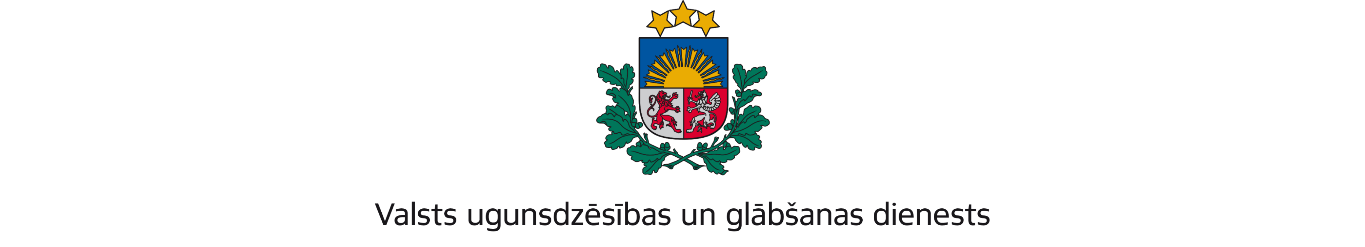 ZEMGALES REĢIONA PĀRVALDEDobeles iela 16, Jelgava, LV-3001; tālr.: 63037551; e – pasts: zemgale@vugd.gov.lv; www.vugd.gov.lvJelgavaJelgavas novada pašvaldība(izdošanas vieta)(juridiskās personas nosaukums vai fiziskās personas vārds, uzvārds)30.05.2024.Reģ.Nr. 90009118031(datums)(juridiskās personas reģistrācijas numurs)Pasta iela 37, Jelgava, LV-3001(juridiskās vai fiziskās personas adrese) 2024.gada 30. maijā      Valsts ugunsdzēsības un glābšanas dienesta (turpmākValsts ugunsdzēsības un glābšanas dienesta (turpmāk      (pārbaudes datums(-i)      (pārbaudes datums(-i)– VUGD) Zemgales reģiona pārvaldes Ugunsdrošības uzraudzības un civilās aizsardzības nodaļas vecākā inspektore, majore Ilze Bergmane, inspektore, leitnante Elīna Kozlova un inspektors, leitnants Viesturs Cimermanis – VUGD) Zemgales reģiona pārvaldes Ugunsdrošības uzraudzības un civilās aizsardzības nodaļas vecākā inspektore, majore Ilze Bergmane, inspektore, leitnante Elīna Kozlova un inspektors, leitnants Viesturs Cimermanis – VUGD) Zemgales reģiona pārvaldes Ugunsdrošības uzraudzības un civilās aizsardzības nodaļas vecākā inspektore, majore Ilze Bergmane, inspektore, leitnante Elīna Kozlova un inspektors, leitnants Viesturs Cimermanis – VUGD) Zemgales reģiona pārvaldes Ugunsdrošības uzraudzības un civilās aizsardzības nodaļas vecākā inspektore, majore Ilze Bergmane, inspektore, leitnante Elīna Kozlova un inspektors, leitnants Viesturs Cimermanis 1. Pārbaudīta šādu iepriekšējo pārbaužu gaitā izdoto administratīvo aktu izpilde: 1. Pārbaudīta šādu iepriekšējo pārbaužu gaitā izdoto administratīvo aktu izpilde: 1. Pārbaudīta šādu iepriekšējo pārbaužu gaitā izdoto administratīvo aktu izpilde: 1. Pārbaudīta šādu iepriekšējo pārbaužu gaitā izdoto administratīvo aktu izpilde: 1. Pārbaudīta šādu iepriekšējo pārbaužu gaitā izdoto administratīvo aktu izpilde: 1. Pārbaudīta šādu iepriekšējo pārbaužu gaitā izdoto administratīvo aktu izpilde: Nr.p.k.Administratīvā akta nosaukums, datums un numursAdministratīvā akta nosaukums, datums un numursNovērstie pārkāpumi(norādīt administratīvā akta konstatēto pārkāpumu punktus)Nenovērstie pārkāpumi(norādīt administratīvā akta konstatēto pārkāpumu punktus)Nenovērstie pārkāpumi(norādīt administratīvā akta konstatēto pārkāpumu punktus)122344Valsts ugunsdzēsības un glābšanas dienesta Zemgales reģiona brigādes Jelgavas daļas 2022.gada 16.marta Pārbaudes akts Nr.22/11.1-3.1/152Valsts ugunsdzēsības un glābšanas dienesta Zemgales reģiona brigādes Jelgavas daļas 2022.gada 16.marta Pārbaudes akts Nr.22/11.1-3.1/1521.-3. punkts.Nav.Nav.Valsts ugunsdzēsības un glābšanas dienesta Zemgales reģiona brigādes Jelgavas daļas 2021.gada 22.jūlija Pārbaudes akts Nr.22/11.1-3.1/266Valsts ugunsdzēsības un glābšanas dienesta Zemgales reģiona brigādes Jelgavas daļas 2021.gada 22.jūlija Pārbaudes akts Nr.22/11.1-3.1/2661.- 8.punkts.Nav.Nav.2. Konstatēti šādi ugunsdrošības un civilās aizsardzības prasību pārkāpumi:2. Konstatēti šādi ugunsdrošības un civilās aizsardzības prasību pārkāpumi:2. Konstatēti šādi ugunsdrošības un civilās aizsardzības prasību pārkāpumi:2. Konstatēti šādi ugunsdrošības un civilās aizsardzības prasību pārkāpumi:2. Konstatēti šādi ugunsdrošības un civilās aizsardzības prasību pārkāpumi:2. Konstatēti šādi ugunsdrošības un civilās aizsardzības prasību pārkāpumi:Nr.p.k.Konstatētie pārkāpumiPamatojums(normatīvā akta nosaukums un punkts)Pamatojums(normatīvā akta nosaukums un punkts)Pamatojums(normatīvā akta nosaukums un punkts)Pārkāpuma novēršanas termiņš123334Nav.Nav.Nav.Nav.Nav.Saskaņā ar Ugunsdrošības un ugunsdzēsības likuma 13.panta ceturtās daļas 5.punktu un Civilās aizsardzības un katastrofas pārvaldīšanas likuma 10.panta otrās daļas 2.punktu, kā arī uzklausot objekta atbildīgās personas viedokli un argumentus, uzdots konstatētos pārkāpumus novērst norādītajā termiņā.Brīdinājums par pārbaudes akta piespiedu izpildiSaskaņā ar Ugunsdrošības un ugunsdzēsības likuma 13.panta ceturtās daļas 5.punktu un Civilās aizsardzības un katastrofas pārvaldīšanas likuma 10.panta otrās daļas 2.punktu, kā arī uzklausot objekta atbildīgās personas viedokli un argumentus, uzdots konstatētos pārkāpumus novērst norādītajā termiņā.Brīdinājums par pārbaudes akta piespiedu izpildiSaskaņā ar Ugunsdrošības un ugunsdzēsības likuma 13.panta ceturtās daļas 5.punktu un Civilās aizsardzības un katastrofas pārvaldīšanas likuma 10.panta otrās daļas 2.punktu, kā arī uzklausot objekta atbildīgās personas viedokli un argumentus, uzdots konstatētos pārkāpumus novērst norādītajā termiņā.Brīdinājums par pārbaudes akta piespiedu izpildiSaskaņā ar Ugunsdrošības un ugunsdzēsības likuma 13.panta ceturtās daļas 5.punktu un Civilās aizsardzības un katastrofas pārvaldīšanas likuma 10.panta otrās daļas 2.punktu, kā arī uzklausot objekta atbildīgās personas viedokli un argumentus, uzdots konstatētos pārkāpumus novērst norādītajā termiņā.Brīdinājums par pārbaudes akta piespiedu izpildiSaskaņā ar Ugunsdrošības un ugunsdzēsības likuma 13.panta ceturtās daļas 5.punktu un Civilās aizsardzības un katastrofas pārvaldīšanas likuma 10.panta otrās daļas 2.punktu, kā arī uzklausot objekta atbildīgās personas viedokli un argumentus, uzdots konstatētos pārkāpumus novērst norādītajā termiņā.Brīdinājums par pārbaudes akta piespiedu izpildiIlze BergmaneIlze BergmaneIlze Bergmane(amatpersonas vārds, uzvārds)(amatpersonas vārds, uzvārds)(amatpersonas vārds, uzvārds)(paraksts)Elīna Kozlova Elīna Kozlova Elīna Kozlova (amatpersonas vārds, uzvārds)(amatpersonas vārds, uzvārds)(amatpersonas vārds, uzvārds)(paraksts)Ar pārbaudes akta saturu iepazinos un vienu eksemplāru saņēmu:30.05.2024. nosūtīts elektroniski parakstīts dokuments uz e-adresi: dome@jelgavasnovads.lv Ar pārbaudes akta saturu iepazinos un vienu eksemplāru saņēmu:30.05.2024. nosūtīts elektroniski parakstīts dokuments uz e-adresi: dome@jelgavasnovads.lv Ar pārbaudes akta saturu iepazinos un vienu eksemplāru saņēmu:30.05.2024. nosūtīts elektroniski parakstīts dokuments uz e-adresi: dome@jelgavasnovads.lv Ar pārbaudes akta saturu iepazinos un vienu eksemplāru saņēmu:30.05.2024. nosūtīts elektroniski parakstīts dokuments uz e-adresi: dome@jelgavasnovads.lv Ar pārbaudes akta saturu iepazinos un vienu eksemplāru saņēmu:30.05.2024. nosūtīts elektroniski parakstīts dokuments uz e-adresi: dome@jelgavasnovads.lv (objekta atbildīgās personas amats, vārds, uzvārds, paraksts vai atzīme par nosūtīšanu pa pastu)(objekta atbildīgās personas amats, vārds, uzvārds, paraksts vai atzīme par nosūtīšanu pa pastu)(objekta atbildīgās personas amats, vārds, uzvārds, paraksts vai atzīme par nosūtīšanu pa pastu)(objekta atbildīgās personas amats, vārds, uzvārds, paraksts vai atzīme par nosūtīšanu pa pastu)(objekta atbildīgās personas amats, vārds, uzvārds, paraksts vai atzīme par nosūtīšanu pa pastu)20__.gada ___. ___________